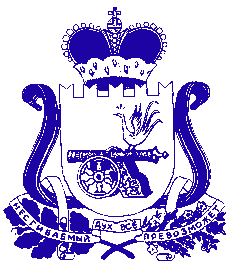              СОВЕТ ДЕПУТАТОВ ЛОИНСКОГО СЕЛЬСКОГО ПОСЕЛЕНИЯ                       СМОЛЕНСКОГО РАЙОНА СМОЛЕНСКОЙ ОБЛАСТИ                                                        РЕШЕНИЕот 15.11.2017  года                                                                                         № 24-аОб основных показателях прогноза социально-экономического развитияна 2018-2020 годы Лоинского сельскогопоселения    Рассмотрев основные показатели прогноза социально-экономического развития на 2018-2020 годы Лоинского сельского поселения Совет депутатов Лоинского сельского поселения Смоленского района Смоленской областиРЕШИЛ:1.Утвердить основные показатели прогноза социально-экономического развития на 2018-2020 годы Лоинского сельского поселения Смоленского района Смоленской области2. Настоящее решение вступает в силу со дня его официального опубликования в газете «Сельская правда» и размещении на официальном сайте в сети «Интернет» Лоинского сельского поселения Смоленского района Смоленской области.Глава муниципального образованияЛоинского сельского поселения Смоленского района Смоленской области                               Н.С.ЛапеченковОсновные показатели прогноза социально-экономического развития на  2018-2020 годы по Лоинскому сельскому поселениюОсновные показатели прогноза социально-экономического развития на  2018-2020 годы по Лоинскому сельскому поселениюОсновные показатели прогноза социально-экономического развития на  2018-2020 годы по Лоинскому сельскому поселениюОсновные показатели прогноза социально-экономического развития на  2018-2020 годы по Лоинскому сельскому поселениюОсновные показатели прогноза социально-экономического развития на  2018-2020 годы по Лоинскому сельскому поселениюОсновные показатели прогноза социально-экономического развития на  2018-2020 годы по Лоинскому сельскому поселениюПоказателиЕдиница измерения2017 г. оценкаПрогнозПрогнозПрогнозПоказателиЕдиница измерения2017 г. оценка2018 г.2019 г.2020 г.1. Демография и занятость населенияЧисленность  населения (среднегодовая)человек603607610614Среднесписочная численность работников организаций (без внешних совместителей) человек19191919Фонд начисленной заработной платы по организациям, не относящимся к субъектам малого предпринимательствамлн. руб. 1,151,251,331,422. Материальное производствоОбъем  отгруженных товаров собственного производства, выполненных работ и услуг :-Раздел С: Добыча полезных ископаемыхтыс. руб.в ценах соотв. лет.  -Раздел Д: Обрабатывающие производстватыс.руб.в ценах соот. лет -Раздел Е: Производство и распределение электроэнергии, газа и водытыс.руб. в ценах соот. лет. Продукция с/х-ва в хозяйствах всех категориймлн..руб.в ценах соот. лет.51,5162,3865,4467,873. Потребительский рынокОборот розничной торговли  по организациям, не относящимся к субъектам малого предпринимательствамлн. руб. в ценах соответствующих лет1,581,731,92,1Объем платных услуг населению по организациям, не относящимся к субъектам малого предпринимательствамлн. руб. в ценах соответствующих лет0,991,061,131,21